          TEMAT DNIA: KONCERT NA PODWÓRKU„Jakie zwierzę nie pasuje do wiejskiej zagrody?”- zabawa ćwicząca spostrzegawczość.Dzieci wskazują, który obrazek nie pasuje do pozostałych.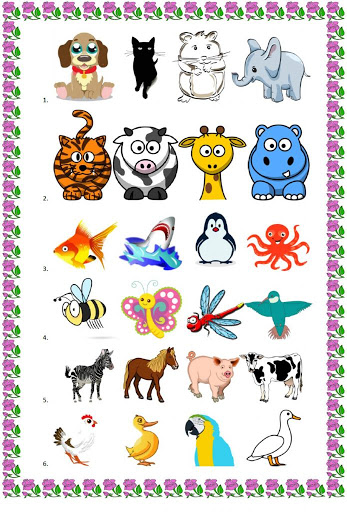 „Wiejska zagroda”- słuchanie wiersza Anny Bayer.Na podwórku poznasz kozę,konia, owcę, świnkę, krowę.A do tego Burka pieska,który w zgodzie z kotem mieszka.Poznasz tutaj wiejskie ptakikury, gęsi, ich pisklaki.Kaczki, wróble i indyki,wszędzie pełno jest muzyki. Ko, ko, ćwir, ćwir, kuku-ryku,gul, gul, gę, gę, brzmi w kurniku.To wesoła jest gromadka:indyk, gąska, kotek, kaczka,piesek, owca, świnka, koza.Bo to wiejska jest zagroda. Dzieci słuchają wiersza i mają zapamiętać jakie zwierzęta znajdują się w wiejskiej zagrodzie„Naśladowanie odgłosów zwierząt”- ćwiczenia ortofoniczne.Dzieci naśladują odgłosy zwierząt występujących w wierszu: kozy, konia, owcy, świni, krowy, psa, kury, kaczki, indyka, kota. A teraz kochani trochę matematyki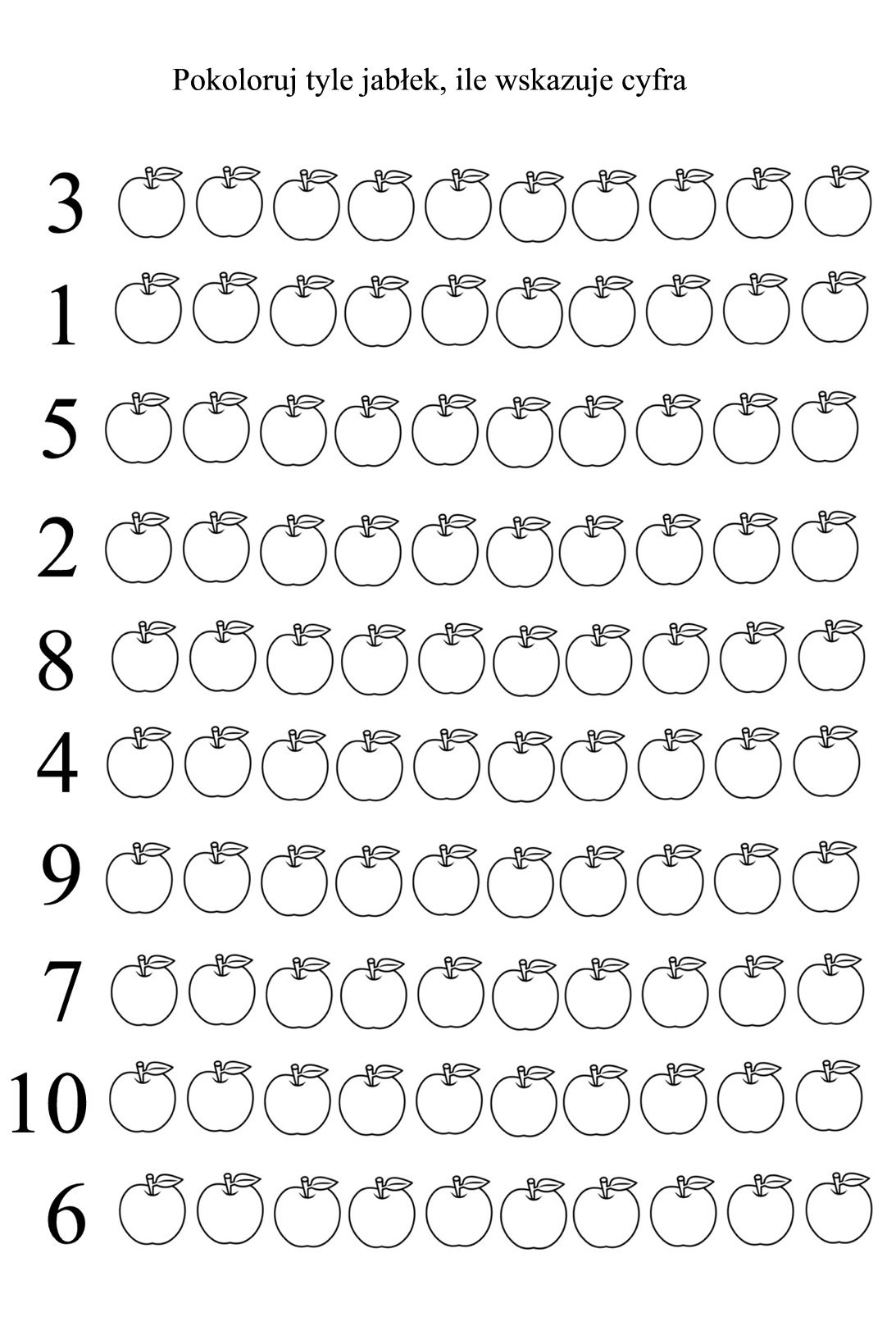 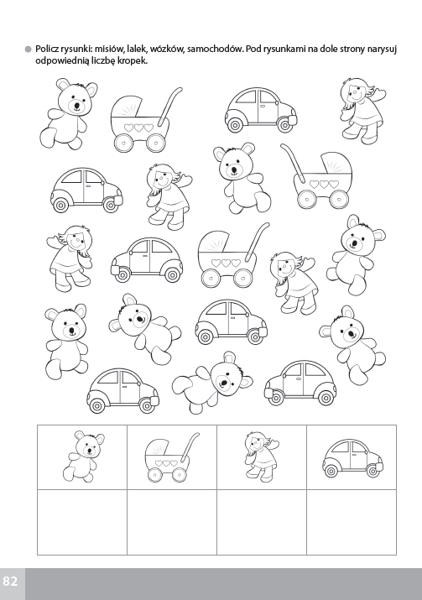                                  Pozdrawiam Was i miłego dnia